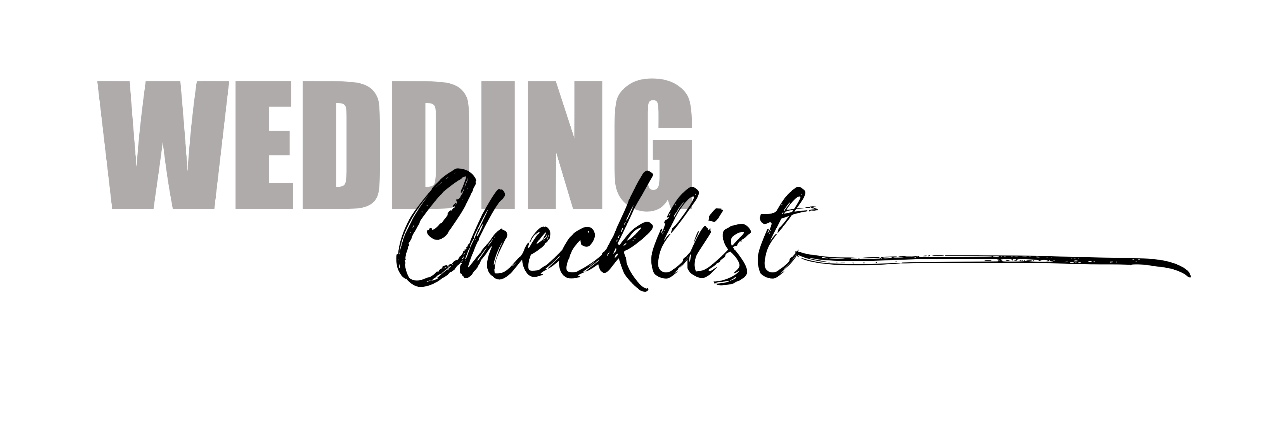 Up to 12 months beforeUp to 12 months beforeUp to 12 months beforeUp to 12 months beforeSet a dateFind a wedding plannerGet inspiration and ideas (see Pinterest and inspiration board)Find a photographerDecide on a wedding styleFind a catererSet prioritiesFind a floristSet budgetFind a musicianChoose wedding partyFind a wedding dressFind a venue for ceremony and receptionOrder save the datesConsider purchasing wedding insuranceIf desired, set up a wedding website10 – 11 months before10 – 11 months before10 – 11 months before10 – 11 months beforeStart looking for dresses and accessories for bride and bridal partyBook a wedding plannerReserve a venue for ceremony and receptionBook a catererBook a photographerDecide on décor Book a DJ/bandStart making a guest listBook a floristResearch legal requirements for marriage in your state or country9 - 10 months before9 - 10 months before9 - 10 months before9 - 10 months beforePlan a honeymoonStart looking for favorsStart looking for invitations and stationery (wedding invitations, menu cards, thank you notes)Choose dresses and accessories for bride and bridal partyConsider engagement photos or a pre-wedding photoshoot7 – 8 months before7 – 8 months before7 – 8 months before7 – 8 months beforeFind two hotels for guests coming from out of townReserve tables, chairs, linens, and anything else the caterer is not taking care ofCreate gift registriesReserve décorStart deciding on hairstyle and makeup styleChoose cakeBook an officiantDecide on menuBegin thinking about wedding vows or readings for the ceremony (see free wedding vow generator on 101planners.com)6 – 7 months before6 – 7 months before6 – 7 months before6 – 7 months beforeMeet with officiantBook a floristBook cakeBook a musicianSchedule tastingsFinalize a guest listDecide on outfits for groomsmenResearch and book transportation for guests if many are coming from out of town4 – 5 months before4 – 5 months before4 – 5 months before4 – 5 months beforeChoose flowers for reception, party, attendants, etc.Finalize a rehearsal dinner guest listOrder wedding cakePurchase or rent toasting flutes and serving piecesSchedule dress fittingsPurchase or make a guest bookBook honeymoon flights and hotelsOrder a flower basketBook room for wedding nightBuy a ring bearer pillowDiscuss and plan pre-wedding parties or events (like bachelor/bachelorette parties, bridal showers)Finalize any rental orders or adjustments3 – 4 months before3 – 4 months before3 – 4 months before3 – 4 months beforePrepare playlists for DJ/bandOrder menu cardsBook rehearsal dinner venueOrder wedding favorsFinalize reception menuOrder rehearsal dinner invitations3 months before3 months before3 months before3 months beforeFinalize honeymoon plansCreate RSVP listEnsure passport is valid if honeymoon is abroadBook spa and beauty treatments for you and your bridal party for week beforePlan ceremonyPlan reception seatingExperiments with hair to decide on hairstyleBook mani/pedi/massage for day before 2 months before2 months before2 months before2 months beforeSend wedding invitationsGet "Something Old, New, Borrowed, Blue"Update RSVP listOrder transportation for wedding dayBegin writing wedding vowsPick up wedding ringsMeet with officiant to plan the ceremonyBuy shoes and undergarmentsApply for marriage licenseFinalize playlists with DJ/bandFinalize fittings for wedding dress and wedding partyCreate a wedding day schedule and send to wedding party, vendors and officiantFinalize seating Consider preparing a welcome bag for out-of-town guests1 month before1 month before1 month before1 month beforeGive a copy of your honeymoon itinerary to someone at homeCall vendors to confirm date, time and locationConfirm honeymoon reservationsUpdate registries Pick up marriage licenseDelegate someone to return all rentalsConsider a teeth-whitening procedure if desiredProvide any specific song requests for special moments (e.g., father-daughter dance, bouquet toss)2 weeks before2 weeks before2 weeks before2 weeks beforePack for honeymoonPrepare payments for vendorsFinal dress fittingPrepare cash tips for service providersFollow up with guests who have not RSVP'dMeet with photographer to discuss requestsGive caterer the final countBreak in wedding shoesPrepare wedding day emergency kitSend playlists to DJ/band1 week before1 week before1 week before1 week beforeGet haircut and colorGet spa and beauty treatments for you and your bridal partyPrepare all wedding clothesGet spa and beauty treatments for you and your bridal partyConfirm day-of timeline with all vendorsMake any final adjustments with vendorsPrepare an overnight bag for the wedding night, if not returning homeEnsure someone is designated to gather and keep safe gifts/cards from guestsEnsure someone is designated for vendor questions on the day, so you're not constantly approached with questionsThe day beforeThe day beforeThe day beforeThe day beforeGet a mani / pedi / massageEat a good breakfastAttend wedding rehearsalGive wedding rings to the best manWedding dayAfter the weddingAfter the weddingAfter the weddingAfter the weddingReturn all rentalsSend out thank you cardsGet wedding dress cleanedGet photos and videoConsider preserving the bouquetReview vendors online or provide testimonials if you were happy with their servicesIf changing your name, start the legal name change process